Name of the company:   Identification/name of the TSP:  Version of the TSP:  Degree of confidentiality and protection of the TSP:  Approval date of the TSP by the FANC: Application date of the TSP: Expiry date of this version of the TSP:  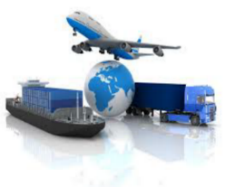 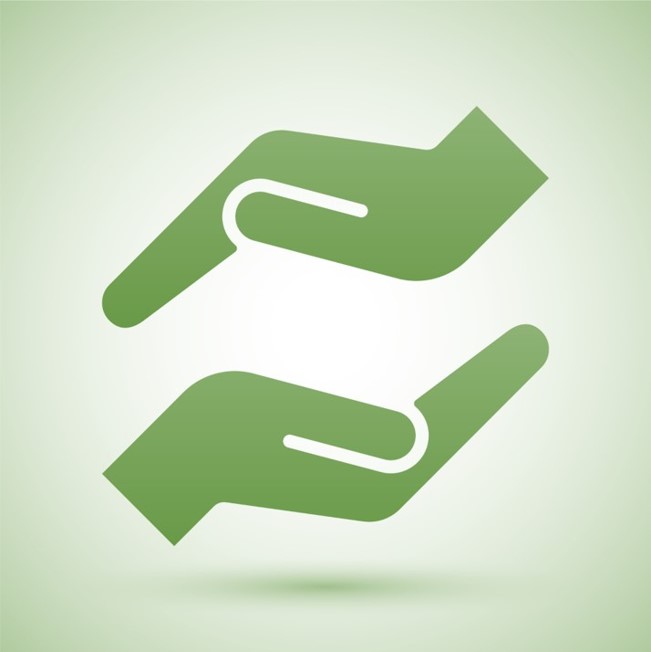 Preliminary remarks made by the FANCThis form applies to all carriers having the obligation to draw up a TSP within the framework of the modal regulations (e.g. the ADR, see paragraph 1.10.3.2.). All fields on the form must be completed by the carrier. If the carrier considers a question not applicable, he/she can justify this in the corresponding text field.  If the carrier thinks it would be easier to provide the requested information in an attachment, he/she can refer to this attachment. If necessary, please specifically refer to the exact location of the information within the attached document.   If the FANC is already in possession of the requested information, please indicate where the information can be found.Please pay attention when providing information in the security plan: take all necessary measures to guarantee its confidentiality. The two checkboxes before each title are meant for the evaluation of the TSP by the FANC. The information in the TSP must focus on security, in other words the prevention of acts of malevolence. Measures within the framework of management, radiation protection or safety can also be mentioned, as far as they contribute – be it indirectly – to the security objectives. If the carrier established a security plan based on a different regulation, he/she can mention this in section ‘9. Additional information provided by the carrier’. If the carrier wants to refer to that security plan to complete certain sections of the TSP, he should proceed as described in point 2) above and attach the security plan (see Section ’10. Attachments’). GeneralCoordinates of the company  Name of the natural or legal personAlso mention, depending on the case, the number of the Crossroads Bank for Enterprises (CBE) or the National Register Number (NRN). Addresses of the company  Head office
   Operational headquarters
Short description of the company activitiesShort description of the company activities allowing us to define the context this TSP has been established in.  General
  The transports
  Transports falling within the scope of the security planEnumerate the different types of transport by describing the radio-isotopes, the means of transport, itineraries,… . Make a clear subdivision for each type of transport (e.g. transport of type 1) allowing to make clear references to it in the other sections of the TSP.If part of the transport operations are subcontracted, these operations must be named and, as far as possible, also the companies that carry them out.   Objectives of the security plan Provide a list of the different malicious acts that you want to prevent with this security plan (theft of radioactive material, intentionally causing radiological consequences, …) .
   Name of the TSP and the versionGive the TSP a name (e.g. ‘TSP A’) and specify the version (e.g. ‘Rev. 0’). Also mention this information in the footer. 
Responsibilities with regard to securityIdentification of the security coordinator  Surname, Name
   Telephone numbers, fixed and mobile 
  Email address
   Address
    Hierarchical position within the company (organigram)This information should allow to determine the hierarchical position of this person within the organisation.
   Qualifications This information should allow to evaluate the expertise and the training of the person involved.
 Identification of the back-up☐ ☐ Surname, Name 
☐ ☐  Telephone numbers, fixed and mobile
   Email address
   Address
   Hierarchical position within the company (organigram) This information should allow to determine the hierarchical position of this person within the organisation.
  Qualifications This information should allow to evaluate the expertise and the training of the person involved. 
Materials to be transported    Description of the radionuclides Specify for each type of transport (see 1.3.), the radionuclides, state of aggregation, radiation…
    Description of the transport Specify for each type of transport the type of radioisotopes, the packaging type, the quantity and the type of vehicle that will be used for the transport (van, truck,…) . 
Evaluation of the usual operations during the transports and the corresponding risks Description of the usual operations during the transports    Description of the itineraries  Describe for each type of transport, as mentioned in section 1.3, the main itineraries.
    Description of the usual operations during the transports Describe these usual operations (e.g. loading/unloading, transhipment, interruptions of the transport,…) so that reference can be made to it in other sections.
Evaluation of the risks   Short description of the evaluation method used Describe briefly how the risks have been evaluated. If a specific method has been used, please specify. 
   Risk analysis for each type of transport and situationHere it is sufficient to mention the risk analysis results that were retained under section 4.1.3. By ‘situation’ is meant a set of frequent operations during a transport, e.g. transhipment onto the quay) .
Measures  Management systemThe implementation of this TSP must be incorporated in a management system. If this is the case, please mention it. Please also mention if the management system was submitted to the FANC (Import and Transport Service), and on which date. If the management system has not been submitted to the FANC (Import and Transport Service), please briefly describe it. If the implementation of this TSP is not incorporated in a management system, please also mention this. Personnel5.2.1   Training  Describe how the training courses relating to security are organised. 
5.2.2    Trustworthiness and access rights of persons  Describe how the relation between trustworthiness and the access rights for persons is guaranteed. 
Access management (information, vehicles, zones, material)  Access controlDescribe the means that have been installed to protect potential targets against maliciously intended manipulation. 
  Access rights Describe how access rights are granted, applied and withdrawn.
  Management of the access tools  (keys, badges, codes, …) Describe the management and the protection of these access tools. 
Equipment management  Maintenance of the security equipment  Describe how the maintenance of the security systems is organised.
   Tests  Describe how the security systems tests are organised.
   Compensatory measures  Describe the compensatory measures that are foreseen in case the security systems are no longer working properly. 
  Cooperation with the authorities (Police, …) Describe what is foreseen with regard to the cooperation with the authorities if incidents with malicious intent should occur. 
Punctual threat  Information channels  Describe the information channels that enable the company to follow the evolution of the punctual threat.
  Punctual threat Describe the measures taken as a function of the threat level. 
Management of the usual operations and situations (cf. section 4)  Management and supervision  Describe how and by whom the management and the supervision of the transports are ensured. 
  Preliminary controls  Describe the checks that are performed before the start of a transport. 
  Itineraries  Describe the normal and alternative itineraries. 
  Communication Describe how the communication is organised between the different parties involved during a transport (operational personnel, person in charge , control, authorities, …).
   Tracking Describe the tracking system.
   Interfaces with the parties involved Describe how the continuity of the security remains guaranteed between the different parties (carriers, multimodal organisations, senders and recipients). The transfer of the security responsibility must be treated and documented. 
   Security measures (detection, delay, response) Please group the security measures in the sections below according to their primary function (detection, delay, response). Please clearly mention if security measures do not apply to certain types of transport (cf. Section 4).
   On materials and packaging It is sufficient to mention what elements offer an advantage with regard to security (e.g. self-protecting, weight, robustness, closing mechanism, …). 
  On the vehicles
   On the surrounding areas Please mention here the measures that are taken during transports on public roads and that do not apply to the materials, the packaging or the vehicle (e.g. guarding, escort during the transport etc.). 
  On the zones and premises This concerns the zones and premises that are not publicly accessible and where information, vehicles and/or materials are located that are protected according to the TSP. 

Notification of security incidents and possible interventions.   Notification of threat, security breaches or related incidents Describe how the notification of this type of incidents is organised within the organisation and towards the relevant authorities. 
  Actions taken in case of malicious acts Describe what measures are taken on organisation level in order to respond to malicious acts without delay.
Security plansEvaluation  Exercises Describe how the exercises related to the TSP are organised. 
  General evaluationDescribe the general evaluation of the TSP. 
  Revision and updating Description of this process. 
Information  Physical protection Describe the physical protection measures that guarantee the protection of the sensible information (i.a. TSP). 
  Dissemination of informationDescribe the measures that guarantee that information is disseminated only to the persons authorised and in need of this information. 
   Additional information provided by the carrier In this section the carrier can provide, if necessary, additional information/comments that could not be mentioned in the other sections.   Attachments List of the attachments added to the TSP. 
  Signatures The TSP must be signed by the person mandated to represent the company, the security coordinator and his/her back-up. 
***